Anmeldeformular ‚Farbenblind?‘Wir freuen uns sehr, dass du vom 03.-06.01.2021 bei ‚Farbenblind? Rassismus sehen und durchkreuzen‘ dabei sein möchtest! Verstehen und Verändern! Mich, dich, die anderen und Kirche! Denn wir haben was gegen Rassismus! Unsere Einladung an Ehrenamtliche in Jugendkirchen und Jugendreferaten deutschlandweit: Wir treffen uns 3 Tage in Hamm. Um die Prinzipien von Rassismus zu verstehen. Und selber eine Wanderausstellung dazu zu entwickeln (gerne digital und oudoor #corona). Sollen ja auch andere was davon haben! Kostet dich nix, nur dein Herzblut und Engagement – zusammen mit deinen Hauptamtlichen und anderen Ehrenamtlichen vor Ort organisierst und begleitest du dann Jugend- und Schulgruppen durch die Ausstellung. Es ist Corona? Ja – aber deshalb haben wir ja viel Platz (im Jugendreferat und in der Jugendkirche Hamm, Übernachtung in einer Jugendherberge) und sogar schon einen Ausweichtermin. 27. Kalenderwoche, im Juli (4.-7.7.2021.).Und eine tolle Expertin haben wir natürlich auch: Sarah Vecera (Insta: @moyo.me)
Und eine starke Partnerin: Wir sind schon jetzt Teil der Menschenrechtskampagne der Vereinten Evangelischen Mission (@unitedinmission). Organisiert wird alles von der @tellerrand_diakonin Annika Huneke (Amt für Jugendarbeit in Westfalen) und @perlasfrauchen Katrin Berger (Evangelische Jugendkirche Hamm). Es wird intensiv und spirituell und wenn du kommst – dein DING.Uns ist es wichtig, ein möglichst diverses ‚Farbenblind-Team‘ zu bilden, sodass möglichst viele Kompetenzen einfließen und verschiedene Perspektiven einbezogen werden können! Insgesamt können ca. 15 Personen teilnehmen. Dazu ist es hilfreich, wenn du den folgenden Anmeldebogen ausfüllst – dabei kommt es nicht darauf an, ob du schon besonders viel – oder eben gerade noch nicht so viel – zum Thema Rassismus weißt, sondern vielmehr darauf, dass es in die Gesamtzusammensetzung unserer Gruppe passt. Nach Eingang deiner Anmeldung melden wir uns zeitnah bei dir, um dir genaue Infos zu senden und deine Teilnahme zu bestätigen.Fülle dieses Anmeldeformular einfach bis zum 30.11.2020 aus (je früher, desto besser) und sende es unterschrieben an Melanie Obenhaus: Melanie.obenhaus@afj-ekvw.de Wir freuen uns auf deine Anmeldung und ein spannendes Projekt!
Katrin Berger und Annika Huneke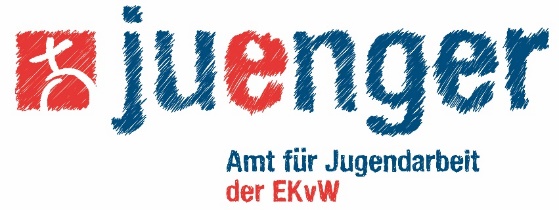 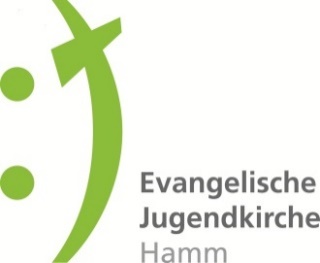 Name, VornameGeburtsdatumAdresseEmailTel.Nr.Insta-Name 
wenn vorhandenGeschlechtKonfession/Religion
alle sind willkommenIch esseUnverträglichkeiten/
AllergienIch habe eine JuLeiCaRassismus?Voll mein Thema, ich will mich unbedingt weiter einbringen Ich kenne mich schon ganz gut aus und will mich stärker engagieren Ich kenne mich ein bisschen aus und will noch mehr lernen und machenIch kenne mich noch nicht so gut aus und möchte mehr erfahren + aktiv werden Ich kenne mich noch gar nicht aus und will mich endlich aktiv damit befassen Da würde ich mich gerne besonders einbringenMehrfachnennung möglichInhalt Technik Kreativität Social Media / Öffentlichkeitsarbeit / Kommunikation Videos und Fotos Projekt-Vernetzung (auch international) Sonstiges: Ich habe bereits Erfahrungen mit AusstellungenSchon mal mitgebaut und erstellt Schon mal Gruppen durchgeführt Schon mal besucht Noch nicht so viel Erfahrung Ich halte mir den Ausweichtermin 04.-07.07.2021 freiKirchengemeinde / JugendkircheDie Ausstellung kann in meiner Gemeinde / Jugendkirche im Laufe des Jahres 2021 für ein paar Wochen stationiert werdenUnterschrift Hauptamtliche*r aus deiner ev. Jugend/ Jugendkirche/ JugendverbandOrt, DatumUnterschrift 
(von erziehungsber. Person, wenn Teilnehmer*in noch nicht volljährig)Ort, Datum